23.03.20р.ГР.О-3 предмет «Основи зеленого будівництва»Професійна кваліфікація: озеленювач 3-го розряду.ОЗ-3.1.Розмноження рослин.Тема уроку: Асортимент декоративно-листяних літників відкритого ґрунту, особливості їх вирощування та їх декоративне значення.КОНСПЕКТЗапишіть конспект за планом:1.Ботанічна характеристика цинерарії.2.Біологічні особливості.3.Розмноження.4.Використання в оселенні.Цинерарія Марітіма, цинерарія морська, або крестовник приморський.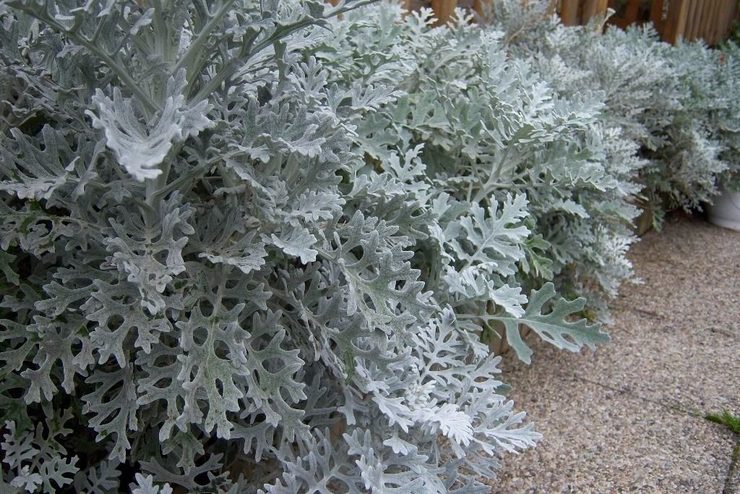 За біологічними особливостями багаторічна рослина, культивується як однорічник. Сімейство айстрові. Інтродукованих з районів Середземномор'я.Кущі висотою до 40-80 см. Листя перисто-роздільні, попелясто-сірі, знизу покриті густим опущенням, яке надає їм сріблистий відтінок.Суцвіття непоказні, мало-декоративні.Розмножується цинерарія Марітіма посівом насіння у кінці лютого – на початку березня в ящики. Сходи пікірують також у ящики по 100 шт. У грунт висаджують після утрішніх приморозків на відстані 15-20см один від одного.До ґрунту рослини невимогливі, хоча краще ростуть на більш легких і живильних грантах. Можна культивувати в півтіні і необхідно видаляти квіткові стебла в міру їхньої появи.Цинерарія приморська в якості садової рослини може довгий час обходитися без поливу, оскільки має глибоку кореневу систему, яка може сама добути собі воду з ґрунту на великій глибині. Однаково негативно діє на рослину недолік і надлишок вологи в ґрунті. Часте переливання води може привести до гниття кореневища.Поживні підгодівлі для цинерарії сріблястої рекомендується вносити регулярно з інтервалом в 15-20 днів. Найбільш відповідними є комплексні мінеральні добрива з невеликим вмістом азоту. Найефективнішими вважаються добрива "Кеміра люкс" і "Кристалон".З довгих пагонів нарізують живці завдовжки близько 10 см, укорінюють і у весняний час висаджують в окремі горщики.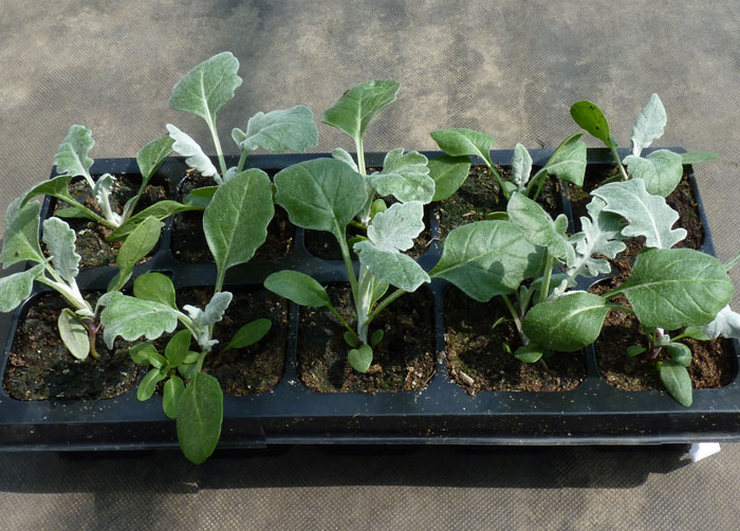 Для нормального росту і розвитку необхідні відкриті сонячні місця; у затінку рослина втрачає  свій сріблястий колір. До ґрунтів невимоглива, хоч надає перевагу легким ґрунтам.Використовується як бордюрне, а при стрижці - як килимове рослина.Сеткреазія – це чагарник з сімейства коммелінових в озелененні використовується як декоративно-листяний літник.Батьківщиною сеткреазії вважається Мексика. Рослина не дуже поширена, але в догляді вона не вибаглива. Її в основному вирощують як ампельну рослина, бо дійсно красиво виглядає в колекції інших рослин.У кімнатному квітникарстві найбільш відомий лише один вид – сеткреазія пурпурова. Стебла пурпурової сеткреазії досить хаотично розташовані, а з часом вони виростають і починають звисати, тоді і розташовують сеткреазію в підвісній ємності. Однак стебла рослини досить товсті і мають гарний пурпуровий колір.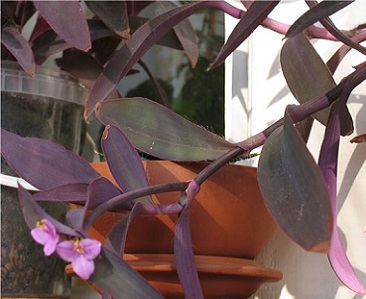 Витягнуті п’ятнадцяти сантиметрові листя сеткреазії розташовуються по стеблу спірально, обіймаючи його. Вони, як і стебла, пурпурні і мають на поверхні волоски. Є сорт сеткреазії – «Пурпурне серце», листя якого дуже інтенсивно забарвлені.Влітку на верхівках стебел можуть розпуститися трьох-пелюсткові квіти рожевого кольору. Вона досить гарні, хоча сеткреазія вирощується в основному із-за своїх листків.Сеткреазію можна розмножувати живцями, зрізуючи їх по весні з міцних пагонів. Десяти сантиметрові живці висаджують в суміш піску і торфу або у воду, де вони також можуть пустити коріння. Після вкорінення їх слід пересадити.Сеткреазія любить світло, більш того воно необхідне їй, для підтримки гарного забарвлення. Тому квітку можна виставляти на пряме сонце, хоча б на пару годин в день.Температура сеткреазії потрібна підвищена, 20-22°C. Взимку вона не повинна опускатися нижче 10°C, а краще 12°C. В літку рослину можна виставити на вулицю, в сад, щоб вона краще провітрювалася.Поливати сеткреазію треба рівномірно круглий рік. При цьому земля повинна підсихати до чергового поливу. Висока вологість рослині теж не потрібна, тому й обприскувати сеткреазію не слід.Кожен місяць з весни до осені слід підгодовувати сеткреазію. Для цього можна використовувати спеціальне рідке добриво для кімнатних рослин або ж складні добрива. У будь-якому випадку, дозу добрива треба розводити в поливній воді.При доброму догляді шкідники зазвичай не нападають на сеткреазію. Іноді може завестися білокрилка.Домашнє завдання:1.Ботанічна характеристика сеткреазії.2.Біологічні особливості сеткреазії.3.Розмноження сеткреазії.4.Використання в оселені.